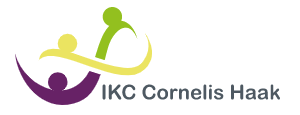 Notulen MR-vergadering 16 mei 2023				 Allen aanwezig: Mw. Li, Mw. Willems, Mw.Oudenhuijsen, Mw. Molenberg, Mw. Hoegee, Dhr. Van der Plas, Mw. Luijendijk en nieuw MR lid Mw. Sapor.Gedeelte met directie Opening Ons nieuwe MR personeelslid: Mw. Sapor is welkom geheten.Notulen 21 maart 2023	De notulen is goedgekeurd en komt op de website.Ingekomen post Er is geen ingekomen post.Mededelingen directie Algemene zaken/mededelingenTweedaagse DO: een korte terugkoppeling gegeven over de inhoud van het tweedaagse. Interessante onderwerpen ter sprake gekomen en een leuke setting om je collega directeuren zo mee te maken.Personeel / VacaturesDe vacature van groep 7 is inmiddels gevuld.Er is een nieuw bovenbouw personeelslid aangenomen voor komend schooljaar.Eind van het schooljaar verlaat een bovenbouwcollega ons team. Hij gaat dichterbij huis werken.Stand van zaken cosmetische aanpak gebouwHet extra lokaal, beneden bij de kleuters, is aangepakt. Dit wordt een lokaal voor de peuteropvang. De muur van het ene lokaal naar het andere lokaal heeft een raam gekregen en er is een slaapruimte gecreëerd. De hal aan de Adenstraat is aangepakt: nieuwe kleur op de muren en de deuren zijn geverfd.Er komt nog een interieurstylist in de school om mee te kijken welk meubilair een make over zou kunnen krijgen i.p.v. het aanschaffen van nieuw meubilair.SchoolplanKomend schooljaar moet het schoolplan herschreven worden. Dit punt graag komend schooljaar elke vergadering terug laten komen.JaarplanningDe planning voor komend schooljaar moet gemaakt worden. Mw. Luijendijk maakt een opzet, deelt dit met de personeelsgeleding en daarna met alle leden uit de MR. Meerjarenbeleid ARBO/RI&E vanuit activiteitenplanDe RI&E wordt bovenschools geregeld. Verder kan hier niet inhoudelijk op in worden gegaan, omdat dit iets is wat niet door ons als school geregeld of onderzocht wordt. Dit punt wordt uit het activiteitenplan gehaald.
Evaluatie opening schoolpleinEen geslaagde opening en geslaagde middag. Er waren 250 stempelkaarten gemaakt en die waren bijna allemaal gebruikt. Verbeterpunt om mee te nemen bij de evaluatie met de werkgroep: Er stond beschreven dat er een kraampje zou zijn voor ouders om koffie/thee te halen, dit was niet het geval. Wel was er een poffertjeskraam, echter mochten de ouders geen poffertjes halen.Veiligheid schoolplein n.a.v. klacht Klacht vanuit een ouder: De ouder vindt dat het een onveilig plein is, dat er meerdere klachten zijn geweest en meerdere incidenten. Dit wordt niet herkend door MR geleding. Er zijn geen klachten bij de MR leden gemeld en ook niet bij leerkrachten. Het plein voldoet aan de veiligheidseisen en wordt volgens normen gecontroleerd. Als er een incident is, denk hierbij aan vallen op het plein of in de gymzaal, wordt dit in een vast document bijgehouden. Ook hierin geen patroon te herkennen van onveiligheden op het plein.
Samenstelling MRDe samenstelling van de MR blijft volgend schooljaar zoals hij nu ook is. Iedereen is van plan om binnen de MR te blijven.School ondersteuningsprofiel (SOP)Er is een toelichting gegeven over wat het SOP inhoudt. Vandaag is er binnen het team over gebrainstormd. Het plan wordt herschreven en daarna gedeeld met de MR geleding.FormatieplanDit plan is definitief voor de volgende vergadering en wordt dan definitief gemaakt binnen de MR vergadering.
Gedeelte zonder directie Datum inloopochtend ouderbetrokkenheidWoensdag 24 mei is er inloopochtend, daarna de inloopochtend MR. Mw. Hoegee stuurt maandag 22 mei een uitnodiging via SocialSchools.Paasviering De viering was leuk. Wel viel het op dat sommige ontbijtjes erg uitgebreid waren gemaakt door een ouder. Het lijkt de oudergeleding leuk om het meer door het kind te laten invullen. Idee is bijvoorbeeld om een doosje mee te geven. Dit punt nemen we mee naar volgend jaar.Arbeidsmarkttoelage Mw. Oudenhuijsen heeft zich hier verder in verdiept, maar komt hier niet verder mee. Dit is een punt wat gedeeld moet worden met de directie. 
Actiepuntenlijst
Rondvraag en sluiting                                                                    Actiepuntenlijst MR                                                                     Actiepuntenlijst MR                                                                     Actiepuntenlijst MR                                                                     Actiepuntenlijst MR Datum ingebrachtActieUitvoering doorGereed4 oktober 2022Past gegevens op de website aan en vult de notulen aan.Mevr. HoegeeDoorlopend4 oktober 2022Signalen opvangen van ouders en dat delen binnen de MR.OudergeledingDoorlopend16 mei 2023Schoolplan terug laten komen op elke vergadering.Mw. Luijendijk16 mei 2023Oudergeleding maakt een bericht met een oproep voor het aanpakken van de muur: graffiti idee. Eerstvolgende vergadering: 20 juni 2023